How to unlock “locked” capturers on SA-SAMS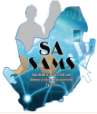 The changes on SA-SAMS Version 16.2.1improved the operating speed with 90 %.Improved the stability of the database on a network   To improve the stability of the database the following business rule was included:Two users cannot capture marks for the same subject the same class. The second person will be locked out. This will be also be for subjects e.g. Art 1 and Art 2 as well as History and Geography HOW TO UNFIX THE LOCK OF THE SECOND USER:Step-by -Step instructionsScreenOn 16.14 At the bottom left – remove the tick from “Auto fresh”Click on the lock and then Click on “delete”  that is on the bottom right Click on Done 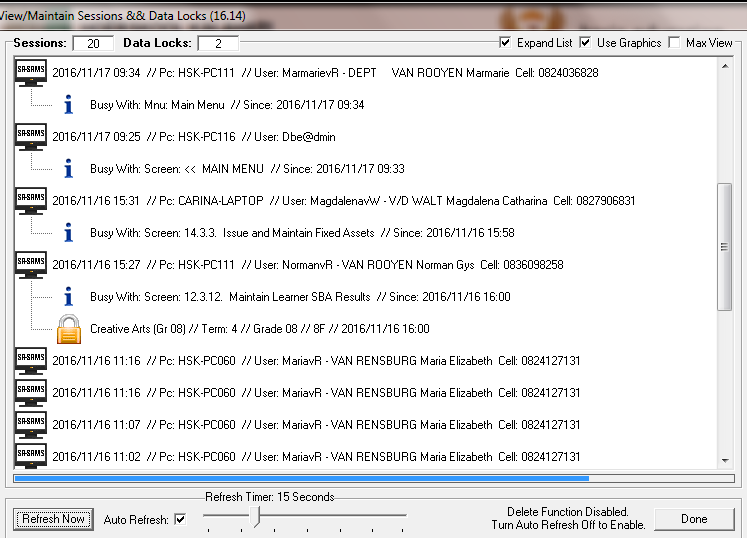 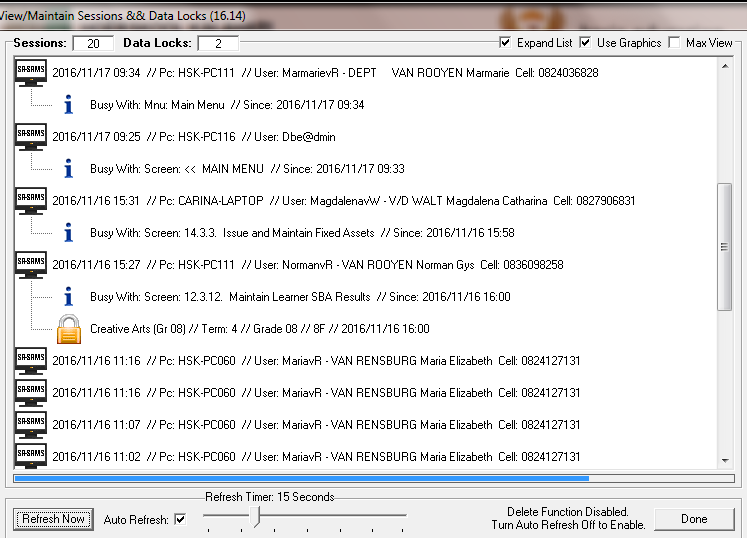 